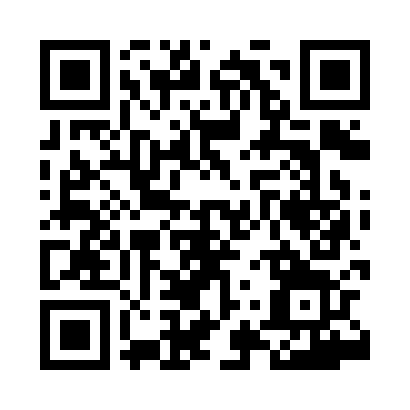 Prayer times for Katteridulo, HungaryWed 1 May 2024 - Fri 31 May 2024High Latitude Method: Midnight RulePrayer Calculation Method: Muslim World LeagueAsar Calculation Method: HanafiPrayer times provided by https://www.salahtimes.comDateDayFajrSunriseDhuhrAsrMaghribIsha1Wed3:185:2712:425:457:589:582Thu3:165:2512:425:467:5910:003Fri3:135:2412:425:478:0110:024Sat3:115:2212:425:488:0210:055Sun3:085:2112:425:498:0410:076Mon3:055:1912:425:498:0510:097Tue3:035:1812:425:508:0610:128Wed3:005:1612:415:518:0810:149Thu2:575:1512:415:528:0910:1610Fri2:555:1312:415:538:1010:1911Sat2:525:1212:415:538:1210:2112Sun2:505:1012:415:548:1310:2413Mon2:475:0912:415:558:1410:2614Tue2:445:0812:415:568:1610:2815Wed2:425:0712:415:568:1710:3116Thu2:395:0512:415:578:1810:3317Fri2:375:0412:415:588:1910:3618Sat2:345:0312:415:598:2110:3819Sun2:315:0212:425:598:2210:4020Mon2:295:0112:426:008:2310:4321Tue2:265:0012:426:018:2410:4522Wed2:244:5912:426:028:2510:4823Thu2:214:5812:426:028:2610:5024Fri2:194:5712:426:038:2810:5225Sat2:164:5612:426:048:2910:5526Sun2:144:5512:426:048:3010:5727Mon2:114:5412:426:058:3110:5928Tue2:094:5312:426:068:3211:0229Wed2:074:5212:426:068:3311:0430Thu2:044:5212:436:078:3411:0631Fri2:024:5112:436:078:3511:08